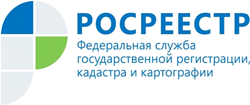 Управление Росреестра по Республике Адыгея"Дачная амнистия" продлена до 1 марта 2031 годаЛегализовать свою дачную недвижимость по упрощенной схеме россияне могут до 1 марта 2031 года.До 1 марта 2031 года применяется упрощенный порядок предоставления гражданам земельных участков, находящихся в государственной или муниципальной собственности, на которых расположены жилые дома, возведенные до 14 мая 1998 года в границах населенного пункта, и права собственности на которые у граждан отсутствуют.Определен перечень документов, необходимых для предоставления гражданам в собственность бесплатно земельных участков, расположенных под такими жилыми домами, порядок государственной регистрации права собственности на указанные земельные участки.Также до 1 марта 2031 года продлевается срок действия упрощенного порядка оформления гражданами своих прав на жилые или садовые дома, созданные на земельном участке, предназначенном для ведения садоводства, индивидуального жилищного строительства или для ведения личного подсобного хозяйства в границах населенного пункта, на основании только технического плана и правоустанавливающего документа на земельный участок.«Продление «дачной амнистии» позволяет решить давнюю проблему: до сих пор известны случаи, когда люди не имели возможности зарегистрировать свои права на жилье, построенное еще в советские времена. Теперь достаточно подать заявление в орган местного самоуправления и приложить любой документ, подтверждающий факт владения домом, — сгодится даже квитанция об уплате коммунальных услуг» - прокомментировала руководитель Управления Росреестра по Республике Адыгея Марина Никифорова.Федеральный закон от 30.12.2021 N 478-ФЗ "О внесении изменений в отдельные законодательные акты Российской Федерации" вступает в силу с 1 сентября 2022 года.Материал подготовлен Управлением Росреестра по Республике Адыгея
-------------------------------------Контакты для СМИ:Пресс-служба Управления Росреестра по Республике Адыгея (8772)56-02-4801_upr@rosreestr.ruwww.rosreestr.gov.ru385000, Майкоп, ул. Краснооктябрьская, д. 44